.* Adapted from the Pattern Partner Dance called Another Night With You by Bill Goodlad.No Tags -  No RestartsROCK FWD, RECOVER, TRIPLE BACK, ROCK BACK, TRIPLE FWDSTEP FORWARD, PIVOT 1/4 TURN LEFT, RIGHT CROSSING TRIPLE, WEAVEBACK ROCK, ¼ TRIPLE LEFT, ½ TURN TRIPLE LEFT, FORWARD TRIPLE RIGHTWALK, PIVOT 1/2 RIGHT, TRIPLE FORWARD, JAZZ 1/4 TURN RIGHT.Start Again and Enjoy!Email:  adaugherty56@aol.comLast Update - 30 June 2019Another Night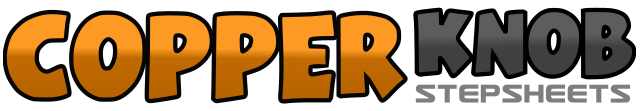 .......Count:32Wall:4Level:High Beginner.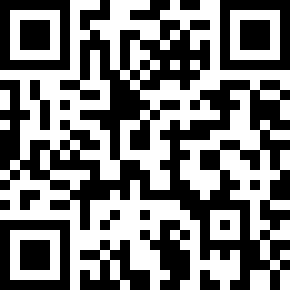 Choreographer:Alice Daugherty (USA) & Tim Hand (USA) - March 2019Alice Daugherty (USA) & Tim Hand (USA) - March 2019Alice Daugherty (USA) & Tim Hand (USA) - March 2019Alice Daugherty (USA) & Tim Hand (USA) - March 2019Alice Daugherty (USA) & Tim Hand (USA) - March 2019.Music:Another Night With You - Darius RuckerAnother Night With You - Darius RuckerAnother Night With You - Darius RuckerAnother Night With You - Darius RuckerAnother Night With You - Darius Rucker........1-2Rock forward Right, Recover Left3&4Right triple back (stepping Right, together, Right)5-6Rock back onto Left, Recover Right7&8Left triple forward (stepping Left forward, together, Left)1-2Step Right Forward, ¼ turn Left weight on Left3&4Right Crossing Triple (Cross Right over left, step left to side, Cross Right over left)5Step Left to side6&7Step Right behind Left,  Left to side, Cross Right over Left8Step Left to side1-2Rock back on Right, Recover Left3&4¼ Triple turning left (stepping Right ¼, Left together, back on the Right)5&6½ Triple turning Left (stepping ¼ with the Left, together, step Right forward making ¼ turn)7&8Triple forward (stepping Right, together, Right)1-2Step Left forward, Pivot 1/2 turn Right weight on Right3&4Triple Left forward (stepping Left, together, Left)5-8Cross Right over Left, Back on the left,  Step ¼ turn Right, Step Left slightly forward